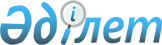 О внесении изменений и дополнений в решение очередной 11-сессии Кармакшинского районного маслихата от 19 декабря 2012 года N 73 "О районном бюджете на 2013-2015 годы"
					
			Утративший силу
			
			
		
					Решение Кармакшинского районного маслихата Кызылординской области от 28 августа 2013 года N 119. Зарегистрировано Департаментом юстиции Кызылординской области 3 сентября 2013 года за N 4505. Утратило силу в связи с истечением срока применения - (письмо Кармакшинского районного маслихата Кызылординской области от 08 апреля 2014 года N 57)      Сноска. Утратило силу в связи с истечением срока применения - (письмо Кармакшинского районного маслихата Кызылординской области от 08.04.2014 N 57).

      В соответствии с кодексом Республики Казахстан от 4 декабря 2008 года N 95-IV "Бюджетный кодекс Республики Казахстан", подпунктом 1) пункта 1 статьи 6 Закона Республики Казахстан от 23 января 2001 года N 148 "О местном государственном управлении и самоуправлении в Республике Казахстан" Кармакшинский районный маслихат РЕШИЛ:



      1. Внести в решение очередной 11-сессии Кармакшинского районного маслихата от 19 декабря 2012 года N 73 "О районном бюджете на 2013-2015 годы" (зарегистрировано в реестре государственной регистрации нормативных правовых актов за номером 4380, опубликовано в районном газете "Қармақшы таңы" от 25 января 2012 года N 7-8) следующие изменения и дополнения:



      в пункте 1:

      подпункты 1), 2) изложить в следующей редакции:

      "1) доходы – 5 765 796 тысяч тенге, в том числе по:

      налоговым поступлениям – 858 943 тысяч тенге;

      неналоговым поступлениям – 75 580 тысяч тенге;

      поступлениям от продажи основного капитала – 14 415 тысяч тенге;

      поступлениям трансфертов – 4 816 858 тысяч тенге;

      2) затраты – 5 830 493 тысяч тенге;";



      дополнить подпунктами 13), 14) пункта 4 следующего содержания:

      "13) на проведение капитального ремонта здания котельной средней школы N 121 поселка Жосалы Кармакшинского района – 9 635 тысяч тенге;

      14) на проведение капитального ремонта здания Дома культуры с реконструкцией системы теплоснабжения в сельском округе Жанажол Кармакшинского района – 43 419 тысяч тенге.";



      подпункт 10) пункта 4-1 изложить в следующей редакции:

      "10) на увеличение штатной численности местных исполнительных органов – 9 801 тысяч тенге.";



      подпункт 1) пункта 5 изложить в следующей редакции:

      "1) на строительство административного здания в поселке Жосалы – 165 100 тысяч тенге;";



      приложения 1, 4, 6 решения очередной 11 сессии Кармакшинского районного маслихата от 19 декабря 2012 года N 73 "О районном бюджете на 2013-2015 годы" изложить согласно приложениям 1, 2, 3 к указанному решению.



      2. Настоящее решение вводится в действие со дня первого официального опубликования и распространяется на отношения, возникшие с 1 января 2013 года.      Председатель внеочередной

      20-сессии Кармакшинского

      районного маслихата                       М. Бекбаев      Секретарь Кармакшинского

      районного маслихата                       М. Наятулы      Приложение 1

      к решению внеочередной 20-сессии

      Кармакшинского районного маслихата

      от "28" август 2013 года N 119      Приложение 1

      к решению очередной 11 сессии

      Кармакшинского районного маслихата

      от "19" декабря 2012 года N 73 

Районный бюджет на 2013 год  Приложение 2

      к решению внеочередной 20-сессии

      Кармакшинского районного маслихата

      от "28" август 2013 года N 119      Приложение 4

      к решению очередной 11 сессии

      Кармакшинского районного маслихата

      от "19" декабря 2012 года N 73        

Перечень бюджетных программ районного бюджета, направленных на реализацию бюджетных инвестиции на 2013 год      Приложение 3

      к решению внеочередной 20-сессии

      Кармакшинского районного маслихата

      от "28" август 2013 года N 119      Приложение 6

      к решению очередной 11 сессии

      Кармакшинского районного маслихата

      от "19" декабря 2012 года N 73        

Список бюджетных программ на 2013 год аппаратов акима поселка, сельского округа
					© 2012. РГП на ПХВ «Институт законодательства и правовой информации Республики Казахстан» Министерства юстиции Республики Казахстан
				КатегорияКатегорияКатегорияКатегорияСумма, тысяч тенге
КлассКлассКлассПодклассПодклассНаименование
1.Доходы57657961
Налоговые поступления85894301Подоходный налог3033062Индивидуальный подоходный налог30330603Социальный налог1990341Социальный налог19903404Hалоги на собственность3303811Hалоги на имущество2530793Земельный налог45054Hалог на транспортные средства725445Единый земельный налог25305Внутренние налоги на товары, работы и услуги181452Акцизы66323Поступления за использование природных и других ресурсов13344Сборы за ведение предпринимательской и профессиональной деятельности99695Налог на игорный бизнес21007Прочие налоги9241Прочие налоги92408Обязательные платежи, взимаемые за совершение юридически значимых действий и (или) выдачу документов уполномоченными на то государственными органами или должностными лицами71531Государственная пошлина71532
Неналоговые поступления7558001Доходы от государственной собственности31071Поступления части чистого дохода государственных предприятий17385Доходы от аренды имущества, находящегося в государственной собственности13547Вознаграждения по кредитам, выданным из государственного бюджета1504Штрафы, пени, санкции, взыскания, налагаемые государственными учреждениями, финансируемыми из государственного бюджета, а также содержащимися и финансируемыми из бюджета (сметы расходов) Национального Банка Республики Казахстан21Штрафы, пени, санкции, взыскания, налагаемые государственными учреждениями, финансируемыми из государственного бюджета, а также содержащимися и финансируемыми из бюджета (сметы расходов) Национального Банка Республики Казахстан, за исключением поступлений от организаций нефтяного сектора206Прочие неналоговые поступления724711Прочие неналоговые поступления724713
Поступления от продажи основного капитала1441503Продажа земли и нематериальных активов144151Продажа земли130392Продажа нематериальных активов13764
Поступления трансфертов 481685802Трансферты из вышестоящих органов государственного управления48168582Трансферты из областного бюджета4816858Функциональная группа Функциональная группа Функциональная группа Функциональная группа Сумма, тысяч тенге
Администратор бюджетных программАдминистратор бюджетных программАдминистратор бюджетных программПрограммаПрограммаНаименование
2.Расходы583049301
Государственные услуги общего характера427609112
Аппарат маслихата района (города областного значения)16956001Услуги по обеспечению деятельности маслихата района (города областного значения)16788003Капитальные расходы государственного органа168122
Аппарат акима района (города областного значения)98841001Услуги по обеспечению деятельности акима района (города областного значения)90130003Капитальные расходы государственного органа8711123
Аппарат акима района в городе, города районного значения, поселка, села, сельского округа185809001Услуги по обеспечению деятельности акима района в городе, города районного значения, поселка, села, сельского округа183651022Капитальные расходы государственного органа2158452
Отдел финансов района (города областного значения)25368001Услуги по реализации государственной политики в области исполнения бюджета района (города областного значения) и управления коммунальной собственностью района (города областного значения)23143003Проведение оценки имущества в целях налогообложения1653010Приватизация, управление коммунальным имуществом, постприватизационная деятельность и регулирование споров,

связанных с этим150011Учет, хранение, оценка и реализация имущества, поступившего

в коммунальную собственность350018Капитальные расходы государственного органа72453
Отдел экономики и бюджетного планирования района (города областного значения)15935001Услуги по реализации государственной политики в области формирования и развития экономической политики, системы государственного планирования и управления района (города областного значения)15605004Капитальные расходы государственного органа330467
Отдел строительства района (города областного значения)84700040Развитие объектов государственных органов8470002
Оборона2296122
Аппарат акима района (города областного значения)2296005Мероприятия в рамках исполнения всеобщей воинской обязанности1945006Предупреждение и ликвидация чрезвычайных ситуаций масштаба района (города областного значения)35103
Общественный порядок, безопасность, правовая, судебная, уголовно-исполнительная деятельность1729458
Отдел жилищно-коммунального хозяйства, пассажирского транспорта и автомобильных дорог района (города областного значения)1729021Обеспечение безопасности дорожного движения в населенных пунктах172904
Образование3202854464
Отдел образования района (города областного значения)3170051001Услуги по реализации государственной политики на местном уровне в области образования19743003Общеобразовательное обучение2383915005Приобретение и доставка учебников, учебно-методических комплексов для государственных учреждений образования района (города областного значения)17412006Дополнительное образование для детей93443007Проведение школьных олимпиад, внешкольных мероприятий и конкурсов районного (городского) масштаба753009Обеспечение деятельности организаций дошкольного воспитания и обучения454139012Капитальные расходы государственного органа702015Ежемесячная выплата денежных средств опекунам (попечителям) на содержание ребенка-сироты (детей-сирот), и ребенка (детей), оставшегося без попечения родителей10209019Присуждение грантов государственным учреждениям образования района (города областного значения) за высокие показатели работы1500020Обеспечение оборудованием, программным обеспечением детей-инвалидов, обучающихся на дому65178040Реализация государственного образовательного заказа в дошкольных организациях образования65090067Капитальные расходы подведомственных государственных

учреждений и организаций57761068Обеспечение повышения компьютерной грамотности населения206467
Отдел строительства района (города областного значения)32803037Строительство и реконструкция объектов образования3280305
Здравоохранение176123
Аппарат акима района в городе, города районного значения, поселка, села, сельского округа176002Организация в экстренных случаях доставки тяжелобольных людей до ближайшей организации здравоохранения, оказывающей врачебную помощь17606
Социальная помощь и социальное обеспечение481767451
Отдел занятости и социальных программ района (города областного значения)481767001Услуги по реализации государственной политики на местном уровне в области обеспечения занятости и реализации социальных программ для населения39732002Программа занятости36000004Оказание социальной помощи на приобретение топлива специалистам здравоохранения, образования, социального обеспечения, культуры, спорта и ветеринарии в сельской местности в соответствии с законодательством Республики Казахстан13001005Государственная адресная социальная помощь17324006Оказание жилищной помощи151293007Социальная помощь отдельным категориям нуждающихся граждан по решениям местных представительных органов51353010Материальное обеспечение детей-инвалидов, воспитывающихся и обучающихся на дому4114011Оплата услуг по зачислению, выплате и доставке пособий и других социальных выплат2950014Оказание социальной помощи нуждающимся гражданам на дому39199016Государственные пособия на детей до 18 лет93986017Обеспечение нуждающихся инвалидов обязательными гигиеническими средствами и предоставление услуг специалистами жестового языка, индивидуальными помощниками в соответствии с индивидуальной программой реабилитации инвалида32615021Капитальные расходы государственного органа20007
Жилищно-коммунальное хозяйство541202123
Аппарат акима района в городе, города районного значения, поселка, села, сельского округа78443008Освещение улиц населенных пунктов14367009Обеспечение санитарии населенных пунктов9288011Благоустройство и озеленение населенных пунктов33988014Организация водоснабжения населенных пунктов6179027Ремонт и благоустройство объектов в рамках развития городов и сельских населенных пунктов по Дорожной карте занятости 202014621458
Отдел жилищно-коммунального хозяйства, пассажирского транспорта и автомобильных дорог района (города областного значения)268215004Обеспечение жильем отдельных категорий граждан2748012Функционирование системы водоснабжения и водоотведения14000015Освещение улиц в населенных пунктах5341018Благоустройство и озеленение населенных пунктов237424031Изготовление технических паспортов на объекты кондоминиумов2797041Ремонт и благоустройство объектов в рамках развития городов и сельских населенных пунктов по Дорожной карте занятости 20205905467
Отдел строительства района (города областного значения)194544003Проектирование, строительство и (или) приобретение жилья коммунального жилищного фонда16682004Проектирование, развитие, обустройство и (или) приобретение

инженерно-коммуникационной инфраструктуры50000005Развитие коммунального хозяйства110360058Развитие системы водоснабжения и водоотведения в сельских населенных пунктах14735072Строительство и (или) приобретение служебного жилища и развитие и (или) приобретение инженерно-коммуникационной инфраструктуры в рамках Дорожной карты занятости 2020276708
Культура, спорт, туризм и информационное пространство358031455
Отдел культуры и развития языков района (города областного значения)213199001Услуги по реализации государственной политики на местном уровне в области развития языков и культуры11764003Поддержка культурно-досуговой работы155124006Функционирование районных (городских) библиотек45606007Развитие государственного языка и других языков народа Казахстана168010Капитальные расходы государственного органа450032Капитальные расходы подведомственных государственных учреждений и организаций87456
Отдел внутренней политики района (города областного значения)27544001Услуги по реализации государственной политики на местном уровне в области информации, укрепления государственности и формирования социального оптимизма граждан13125002Услуги по проведению государственной информационной политики через газеты и журналы7849003Реализация мероприятий в сфере молодежной политики3372005Услуги по проведению государственной информационной политики через телерадиовещание2217006Капитальные расходы государственного органа981465
Отдел физической культуры и спорта района (города областного значения)47335001Услуги по реализации государственной политики на местном уровне в сфере физической культуры и спорта7137006Проведение спортивных соревнований на районном (города областного значения) уровне1448007Подготовка и участие членов сборных команд района (города областного значения) по различным видам спорта на областных спортивных соревнованиях38750467
Отдел строительства района (города областного значения)69953008Развитие объектов спорта и туризма62953011Развитие объектов культуры700010
Сельское, водное, лесное, рыбное хозяйство, особо охраняемые природные территории, охрана окружающей среды и животного мира, земельные отношения109289462
Отдел сельского хозяйства района (города областного значения)28888001Услуги по реализации государственной политики на местном уровне в сфере сельского хозяйства14867006Капитальные расходы государственного органа190099Реализация мер по оказанию социальной поддержки специалистов13831463
Отдел земельных отношений района (города областного значения)11687001Услуги по реализации государственной политики в области регулирования земельных отношений на территории района (города областного значения)9639006Землеустройство, проводимое при установлении границ городов районного значения, районов в городе, поселков аулов, аульных округов1960007Капитальные расходы государственного органа88473
Отдел ветеринарии района (города областного значения)68714001Услуги по реализации государственной политики на местном уровне в сфере ветеринарии9582003Капитальные расходы государственного органа10007Организация отлова и уничтожения бродячих собак и кошек2150009Проведение ветеринарных мероприятий по энзоотическим болезням животных3435010Проведение мероприятий по идентификации сельскохозяйственных животных2183011Проведение противоэпизоотических мероприятий5135411
Промышленность, архитектурная, градостроительная и строительная деятельность24139467
Отдел строительства района (города областного значения)10750001Услуги по реализации государственной политики на местном уровне в области строительства10750468
Отдел архитектуры и градостроительства района (города областного значения)13389001Услуги по реализации государственной политики в области архитектуры и градостроительства на местном уровне 10034003Разработка схем градостроительного развития территории района и генеральных планов населенных пунктов3075004Капитальные расходы государственного органа28012
Транспорт и коммуникации556546458
Отдел жилищно-коммунального хозяйства, пассажирского транспорта и автомобильных дорог района (города областного значения)556546023Обеспечение функционирования автомобильных дорог555046024Организация внутрипоселковых (внутригородских), пригородных и внутрирайонных общественных пассажирских перевозок150013
Прочие84896452
Отдел финансов района (города областного значения)19260012Резерв местного исполнительного органа района (города областного значения) 19260458
Отдел жилищно-коммунального хозяйства, пассажирского транспорта и автомобильных дорог района (города областного значения)54672001Услуги по реализации государственной политики на местном уровне в области жилищно-коммунального хозяйства, пассажирского транспорта и автомобильных дорог11002040Реализация мер по содействию экономическому развитию регионов в рамках Программы "Развитие регионов"43670493
Отдел предпринимательства, промышленности и туризма района (города областного значения)10964001Услуги по реализации государственной политики на местном уровне в области развития предпринимательства, промышленности и туризма10544003Капитальные расходы государственного органа170006Поддержка предпринимательской деятельности25014
Обслуживание долга17452
Отдел финансов района (города областного значения)17013Обслуживание долга местных исполнительных органов по выплате вознаграждений и иных платежей по займам из областного бюджета1715
Трансферты39942452
Отдел финансов района (города областного значения)39942006Возврат неиспользованных (недоиспользованных) целевых трансфертов33473016Возврат, использованных не по целевому назначению целевых трансфертов2514024Целевые текущие трансферты в вышестоящие бюджеты в связи с передачей функций государственных органов из нижестоящего уровня государственного управления в вышестоящий39553.Чистое бюджетное кредитование76263Бюджетные кредиты9347410
Сельское, водное, лесное, рыбное хозяйство, особо охраняемые природные территории, охрана окружающей среды и животного мира, земельные отношения93474462
Отдел сельского хозяйства района (города областного значения)93474008Бюджетные кредиты для реализации мер социальной поддержки специалистов934745
Погашение бюджетных кредитов1721101Погашение бюджетных кредитов172111Погашение бюджетных кредитов, выданных из государственного бюджета172114. Сальдо по операциям с финансовыми активами8000Приобретение финансовых активов800013
Прочие8000458
Отдел жилищно-коммунального хозяйства, пассажирского транспорта и автомобильных дорог района (города областного значения)8000065Формирование или увеличение уставного капитала юридических лиц80005. Дефицит (профицит) бюджета-1489606. Финансирование дефицита (использование профицита) бюджета1489607
Поступление займов9347401Внутренние государственные займы934742Договоры займа9347416 
Погашение займов17211452
Отдел финансов района (города областного значения)17211008Погашение долга местного исполнительного органа перед вышестоящим бюджетом172118
Используемые остатки бюджетных средств7269701
Остатки бюджетных средств726971Свободные остатки бюджетных средств72697Функциональная группаФункциональная группаФункциональная группаФункциональная группаСумма, тысяч тенге
Администратор бюджетных программАдминистратор бюджетных программАдминистратор бюджетных программПрограммаПрограммаНаименование
2. Расходы39000001
Государственные услуги общего характера84700467
Отдел строительства района (города областного значения)84700040Развитие объектов государственных органов84700Разработка проектно-сметной документации с проведением государственной экспертизы проекта "Строительство административного здания в поселке Жосалы" и строительство8470004Образование32803467
Отдел строительства района (города областного значения)32803037Строительство и реконструкция объектов образования32803Строительство школы N 185 на 300 мест в ауле Комекбаев1303Строительство спортивного зала школы N 113 в ауле Кармакшы3150007
Жилищно-коммунальное хозяйство194544467
Отдел строительства района (города областного значения)194544003Проектирование, строительство и (или) приобретение жилья коммунального жилищного фонда16682004Проектирование, развитие, обустройство и (или) приобретение

инженерно-коммуникационной инфраструктуры50000005Развитие коммунального хозяйства110360Строительство административного здания в поселке Жосалы 110055Авторский надзор проекта "Строительство административного здания в поселке Жосалы"305058Развитие системы водоснабжения и водоотведения в сельских населенных пунктах14735Реконструкция насосной станции в населенном пункте Комекбаев Кармакшинского района (1-очередь)14735072Строительство и (или) приобретение служебного жилища и развитие и (или) приобретение инженерно-коммуникационной инфраструктуры в рамках Дорожной карты занятости 2020276708
Культура, спорт, туризм и информационное пространство69953467
Отдел строительства района (города областного значения)69953008Развитие объектов спорта и туризма62953Строительство спортивных площадок в населенных пунктах Кармакшинского района49000Строительство стадиона в поселке Жосалы13953011Развитие объектов культуры7000Разработка проектно-сметной документации с проведением государственной экспертизы строительства районной библиотеки с музеем 700013
Прочие8000458
Отдел жилищно-коммунального хозяйства, пассажирского транспорта и автомобильных дорог района (города областного значения)8000065Формирование или увеличение уставного капитала юридических

лиц8000Формирование уставного капитала товарищества с ограниченной ответственности "Туған ел келбеті"8000Функциональная группаФункциональная группаФункциональная группаФункциональная группаФункциональная группаСумма, тысяч тенге
Администратор бюджетных программАдминистратор бюджетных программАдминистратор бюджетных программАдминистратор бюджетных программПрограммаПрограммаПрограммаПодпрограммаПодпрограммаНаименование
2. Расходы26442801
Государственные услуги общего характера185809123
Аппарат акима района в городе, города районного значения, поселка, села, сельского округа185809001
Услуги по обеспечению деятельности акима района в городе, города районного значения, поселка, села, сельского округа183651011
За счет трансфертов из республиканского бюджета9283Аппарат акима поселка Жосалы2826Аппарат акима поселка Торетам2421Аппарат акима сельского округа Жанажол404Аппарат акима сельского округа ІІІ-Интернационал807Аппарат акима сельского округа Актобе404Аппарат акима сельского округа Акжар404Аппарат акима сельского округа Дауылколь403Аппарат акима сельского округа Комекбаев403Аппарат акима сельского округа Акай1211015
За счет средств местного бюджета174368Аппарат акима поселка Жосалы29397Аппарат акима поселка Торетам13995Аппарат акима сельского округа Кармакшы11042Аппарат акима сельского округа Жосалы10422Аппарат акима сельского округа Ирколь9135Аппарат акима сельского округа Жанажол11965Аппарат акима сельского округа ІІІ-Интернационал12736Аппарат акима сельского округа Актобе11856Аппарат акима сельского округа Акжар12124Аппарат акима сельского округа Дауылколь10639Аппарат акима сельского округа Алдашбай Ахун8955Аппарат акима сельского округа Куандария9681Аппарат акима сельского округа Комекбаев10648Аппарат акима сельского округа Акай11773022
Капитальные расходы государственного органа2158015
За счет средств местного бюджета2158Аппарат акима поселка Жосалы260Аппарат акима поселка Торетам366Аппарат акима сельского округа Жосалы204Аппарат акима сельского округа Ирколь160Аппарат акима сельского округа Актобе220Аппарат акима сельского округа Акжар160Аппарат акима сельского округа Комекбаев190Аппарат акима сельского округа Кармакшы80Аппарат акима сельского округа Жанажол80Аппарат акима сельского округа ІІІ-Интернационал69Аппарат акима сельского округа Дауылколь129Аппарат акима сельского округа Алдашбай Ахун80Аппарат акима сельского округа Куандария80Аппарат акима сельского округа Акай8005
Здравоохранение176123
Аппарат акима района в городе, города районного значения, поселка, села, сельского округа176002 
Организация в экстренных случаях доставки тяжелобольных людей до ближайшей организации здравоохранения, оказывающей врачебную помощь176Аппарат акима поселка Жосалы17Аппарат акима сельского округа Кармакшы3Аппарат акима сельского округа Жосалы27Аппарат акима сельского округа Ирколь27Аппарат акима сельского округа Акжар4Аппарат акима сельского округа Алдашбай Ахун12Аппарат акима сельского округа Комекбаев8607
Жилищно-коммунальное хозяйство78443123
Аппарат акима района в городе, города районного значения, поселка, села, сельского округа78443008
Освещение улиц населенных пунктов14367Аппарат акима поселка Жосалы7383Аппарат акима поселка Торетам1480Аппарат акима сельского округа Жосалы344Аппарат акима сельского округа Ирколь386Аппарат акима сельского округа Жанажол357Аппарат акима сельского округа ІІІ-Интернационал669Аппарат акима сельского округа Актобе499Аппарат акима сельского округа Акжар506Аппарат акима сельского округа Дауылколь166Аппарат акима сельского округа Алдашбай Ахун303Аппарат акима сельского округа Куандария792Аппарат акима сельского округа Комекбаев523Аппарат акима сельского округа Акай959009
Обеспечение санитарии населенных пунктов9288Аппарат акима поселка Жосалы5227Аппарат акима поселка Торетам4061011
Благоустройство и озеленение населенных пунктов33988Аппарат акима поселка Жосалы29998Аппарат акима сельского округа Кармакшы835Аппарат акима сельского округа Жосалы1085Аппарат акима сельского округа Куандария835Аппарат акима сельского округа Комекбаев1235014
Организация водоснабжения населенных пунктов6179Аппарат акима поселка Жосалы6179027
Ремонт и благоустройство объектов в рамках развития городов и сельских населенных пунктов по Дорожной карте занятости 202014621015
За счет средств местного бюджета14621Аппарат акима поселка Жосалы13852Аппарат акима сельского округа ІІІ-Интернационал769